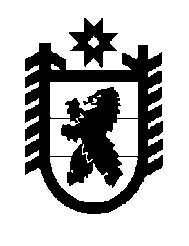 Российская Федерация Республика Карелия    РАСПОРЯЖЕНИЕГЛАВЫ РЕСПУБЛИКИ КАРЕЛИЯВ целях оказания помощи органам местного самоуправления муниципальных образований в Республике Карелия по решению вопросов охраны общественного порядка, обеспечения бесперебойной работы избирательных комиссий, взаимодействия органов местного самоуправления муниципальных образований в Республике Карелия 
с организациями жилищно-коммунального хозяйства, решения иных вопросов в период проведения выборов Президента Российской Федерации 18 марта 2018 года заместителям Главы Республики Карелия, заместителям Премьер-министра Правительства Республики Карелия, руководителям органов исполнительной власти Республики Карелия, 
за которыми закреплены муниципальные образования в Республике Карелия:в период с 17 по 19 марта 2018 года находиться на территориях закрепленных муниципальных образований в Республике Карелия; 17 марта 2018 года проверить готовность организаций 
жилищно-коммунального хозяйства и экстренных оперативных служб 
на территориях муниципальных образований в Республике Карелия;в день выборов Президента Российской Федерации 18 марта 
2018 года обеспечить бесперебойную работу организаций жилищно-коммунального хозяйства, взаимодействие экстренных оперативных служб на территориях муниципальных образований, немедленное устранение непредвиденных ситуаций, решение иных вопросов оказания содействия избирательным комиссиям в проведении выборов.		           ГлаваРеспублики Карелия                                                          А.О. Парфенчиковг. Петрозаводск14 марта 2018 года№ 117-р